ВОПРОС 1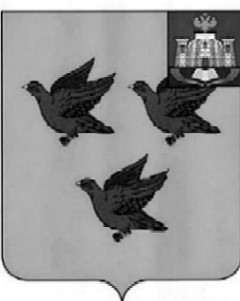 РОССИЙСКАЯ ФЕДЕРАЦИЯОРЛОВСКАЯ ОБЛАСТЬЛИВЕНСКИЙ ГОРОДСКОЙ СОВЕТ НАРОДНЫХ ДЕПУТАТОВРЕШЕНИЕ«26» августа 2021 г. № 62/…-ГС                                 Принято решениемЛивенского городского Совета народных депутатов от 26 августа 2021 г. № 62/...-ГСО внесении изменений в решение Ливенского городского Совета народных депутатов от 30.10.2014 № 39/331-ГС «Об утверждении Положения об увековечении памяти выдающихся исторических событий и личностей на территории города Ливны»Руководствуясь Федеральным законом от 9 ноября 2020 года № 363-ФЗ «О внесении изменений в статью 46 Федерального закона «Об общих принципах организации местного самоуправления в Российской Федерации», рекомендациями Департамента внутренней политики и развития местного самоуправления Администрации Губернатора и Правительства Орловской области, Ливенский городской Совет народных депутатов РЕШИЛ:1. Внести в решение Ливенского городского Совета народных депутатов от 30.10.2014 № 39/331-ГС «Об утверждении Положения об увековечении памяти выдающихся исторических событий и личностей на территории города Ливны» изменения, изложив пункт 2.2 в новой редакции:«2.2. В целях объективной оценки значимости события или лица, имя которого предлагается увековечить, памятники, памятные знаки, мемориальные доски могут быть установлены, а имена присвоены в срок:- не более 3 лет со дня смерти героев Великой Отечественной войны 1941 – 1945 годов;- не ранее 5 лет после кончины лица, имя которого увековечивается (за исключением почетных граждан города);- не ранее 5 лет после события, в память которого они устанавливаются.»Председатель Ливенского городскогоСовета народных депутатов						        Е.Н. КонищеваГлава города Ливны							         С.А. ТрубицинВОПРОС 2РОССИЙСКАЯ ФЕДЕРАЦИЯОРЛОВСКАЯ ОБЛАСТЬЛИВЕНСКИЙ ГОРОДСКОЙ СОВЕТ НАРОДНЫХ ДЕПУТАТОВРЕШЕНИЕ«26» августа 2021 г. № 62/…-ГС                                          Принято на 62 заседанииЛивенского городского Советанародных депутатов VсозываО внесении изменений в решение Ливенского городского  Совета народных депутатов от 27 октября . № 2/004-ГС «О принятии новой редакции Регламента Ливенского городского Совета народных депутатов»  В соответствии с Федеральным законом от 6 октября 2003 года       №131-ФЗ «Об общих принципах организации местного самоуправления в Российской Федерации», Законом Орловской области от 4 июля 2013 года       № 1499-ОЗ «О гарантиях осуществления полномочий депутата, выборного должностного лица местного самоуправления в Орловской области», Уставом города Ливны Ливенский городской Совет народных депутатов РЕШИЛ:1. Внести в Приложение к решению Ливенского городского Совета народных депутатов от 27 октября . № 2/004-ГС «О принятии новой редакции Регламента Ливенского городского Совета народных депутатов» следующие изменения::1) заменить в пункте 4) статьи 7 число «21» числом «22»;2) дополнить статью 16 пунктом 15.1) следующего содержания: «15.1) осуществляет полномочия по внутреннему финансовому аудиту городского Совета;».2. Опубликовать настоящее решение на официальном сайте администрации города Ливны и в газете «Ливенский вестник». 3. Настоящее решение вступает в силу после его опубликования.Председатель Ливенского городскогоСовета народных депутатов                                                               Е.Н. КонищеваВОПРОС 3РОССИЙСКАЯ ФЕДЕРАЦИЯОРЛОВСКАЯ ОБЛАСТЬЛИВЕНСКИЙ ГОРОДСКОЙ СОВЕТ НАРОДНЫХ ДЕПУТАТОВРЕШЕНИЕ«26» августа 2021 г. № 62/…-ГС                                        Принято решениемЛивенского городского Совета народных депутатов от 26 августа 2021 г. № 62/...-ГСО внесении изменений в решение Ливенского городского Совета народных депутатов от 31.05.2012 № 13/87-ГС «Об утверждении Положения «О порядке внесения проектов муниципальных правовых актов на рассмотрение Ливенского городского Совета народных депутатов»Руководствуясь Федеральным законом от 06.10.2003 № 131-ФЗ «Об общих принципах организации местного самоуправления в Российской Федерации», Устава города Ливны, с целью установления единых требований к порядку внесения в Ливенский городской Совет народных депутатов проектов муниципальных правовых актов, Ливенский городской Совет народных депутатов РЕШИЛ:1. Внести в приложение: к решению Ливенского городского Совета народных депутатов 31.05.2012 № 13/87-ГС «Об утверждении Положения «О порядке внесения проектов муниципальных правовых актов на рассмотрение Ливенского городского Совета народных депутатов» изменения, дополнив Положение «О порядке внесения проектов муниципальных правовых актов на рассмотрение Ливенского городского Совета народных депутатов» разделом 4 следующего содержания «4. Регистрация, вступление в силу и хранение муниципальных правовых актов. 4.1. Аппарат городского Совета осуществляет регистрацию муниципального правового акта, принятого (утвержденного) городским Советом, в течение пяти рабочих дней.4.2. При регистрации муниципальному правовому акту присваивается регистрационный номер, состоящий из порядкового номера, года его принятия и условного обозначения.4.3. Порядковые номера присваиваются по единой нумерации, которая ведется в пределах периода полномочий городского Совета.4.4. Муниципальные правовые акты городского Совета подлежат официальному опубликованию (обнародованию) в газете «Ливенский вестник».Не подлежат публикации (обнародованию) муниципальные правовые акты или их отдельные положения, содержащие сведения, распространение которых ограничено федеральным законом.4.5. Днем официального опубликования муниципального правового акта считается день выпуска номера газеты, в котором опубликован полный текст муниципального правового акта со всеми приложениями.4.6. Электронные копии муниципальных правовых актов размещаются на официальном сайте администрации города Ливны в информационно-телекоммуникационной сети «Интернет» не позднее 15 дней со дня утверждения городским Советом с указанием издания и номера, в которых они были официально опубликованы.4.7. Муниципальные правовые акты и информация о них предоставляются Аппаратом городского Совета специалисту администрации для включения их в регистр муниципальных правовых актов Орловской области.4.8. Действие муниципального правового акта не распространяется на правовые отношения, возникшие до его вступления в силу, если иное не установлено самим муниципальным правовым актом. При этом наделение муниципального правового акта обратной силой допускается, если это не противоречит Конституции Российской Федерации и действующему законодательству.4.9. Муниципальные правовые акты городского Совета действуют, как правило, бессрочно, но могут приниматься и на определенный период. Определенным временем может быть ограничено действие отдельных положений муниципальных правовых актов. Решения, не имеющие нормативного характера, действуют в течение указанного в них срока или в течение срока исполнения содержащихся в них предписаний. Действие муниципального правового акта или его отдельных положений может быть приостановлено на определенный срок или до наступления определенного события. Действие муниципального правового акта приостанавливается правовым актом того же вида. Муниципальный правовой акт или его отдельные положения утрачивают юридическую силу в случаях:1) истечения срока действия правового акта или его отдельных положений;2) признания правового акта или его отдельных положений утратившими юридическую силу;3) отмены правового акта или его отдельных положений;4) признания муниципального правового акта или его отдельных положений утратившими юридическую силу по решению суда в случаях, предусмотренных законодательством Российской Федерации;5) в иных случаях, предусмотренных законодательством Российской Федерации и Орловской области.Одновременно с утратой муниципальным правовым актом юридической силы утрачивают юридическую силу также муниципальные правовые акты (отдельные положения правовых актов), которыми были внесены изменения в соответствующий правовой акт.Придание муниципальному правовому акту обратной силы не допускается, если:1) муниципальный правовой акт устанавливает или усиливает юридическую ответственность;2) муниципальный правовой акт о налогах и сборах устанавливает новые налоги и (или) сборы, иные обязательные платежи в областной бюджет или в территориальные государственные внебюджетные фонды области, повышает налоговые ставки, размеры сборов, устанавливает новые обязанности или иным образом ухудшает положение налогоплательщиков или плательщиков сборов, а также иных участников отношений, регулируемых законодательством о налогах и сборах.Муниципальные правовые акты могут быть отменены или их действие может быть приостановлено городским Советом, а также иными органами в случаях и порядке, установленных Федеральным законом от 06.10.2003 № 131-ФЗ «Об общих принципах организации местного самоуправления в Российской Федерации».4.10. Муниципальные правовые акты хранятся в городском Совете в течение пяти лет. По окончании указанного срока муниципальные нормативные правовые акты сдаются в установленном порядке в архив на постоянное хранение.2. Опубликовать настоящее решение на официальном сайте администрации города Ливны и в газете «Ливенский вестник». Председатель Ливенского городскогоСовета народных депутатов					        Е.Н. КонищеваГлава города Ливны						 	       С.А. ТрубицинВОПРОС 4РОССИЙСКАЯ ФЕДЕРАЦИЯОРЛОВСКАЯ ОБЛАСТЬЛИВЕНСКИЙ ГОРОДСКОЙ СОВЕТ НАРОДНЫХ ДЕПУТАТОВРЕШЕНИЕ «26» августа  2021 г. № 62/…-ГС                            Принято на 62 заседании                                                                                      Ливенского городского Совета                                                                                      народных депутатов V созываО назначении собрания по учреждениютерриториального общественного самоуправления	Руководствуясь статьёй 9 Положения о территориальном общественном самоуправлении в городе Ливны, утверждённого решением Ливенского городского Совета народных депутатов от 11 сентября 2015 г. № 49/445-ГС, рассмотрев заявление инициативной группы по организации территориального общественного самоуправления на территории улицы города, Ливенский городской Совет народных депутатовРЕШИЛ:1. Провести собрание граждан по учреждению территориального общественного самоуправления 31 августа 2021 г. в 18:00 ч. по адресу: г. Ливны, ул. К. Маркса, д. 106; ответственный за подготовку собрания – Гончарова Ольга Юрьевна; должностные лица органов местного самоуправления – Канарская Нина Алексеевна – депутат Ливенского городского Совета народных депутатов; Астахова Елена Витальевна – советник по общим вопросам администрации города.2. Направить уполномоченному от инициативной группы копию принятого решения о назначении собрания по учреждению территориального общественного самоуправления.3. Направить начальнику отдела организационной и кадровой работы администрации города Болычевой Т.Н. копию принятого решения о назначении собрания по учреждению территориального общественного самоуправления для принятия участия в собрании.Председатель Ливенского городскогоСовета народных депутатов                                                          Е.Н. Конищева